"Все профессии важны, все профессии нужны! " Под таким девизом прошло мероприятие  для детей в нашей школе. Несмотря на дождь, мы здорово провели время и с пользой. Познакомились с важными профессиями: учитель, медик, пожарный, полиционер... А ещё было интересно по фантазировать и нарисовать профессии самим... Вот так мы с пользой провели время.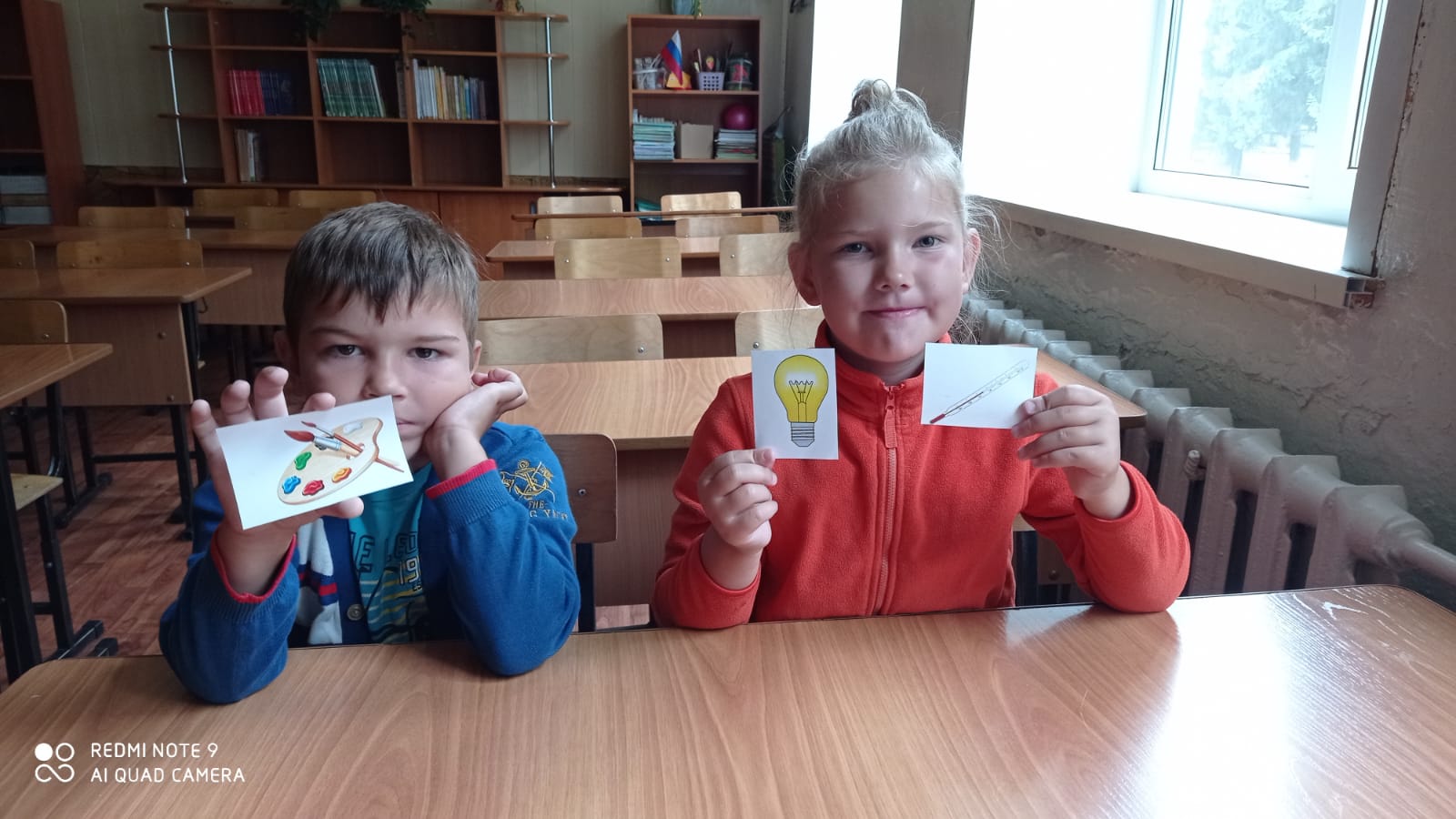 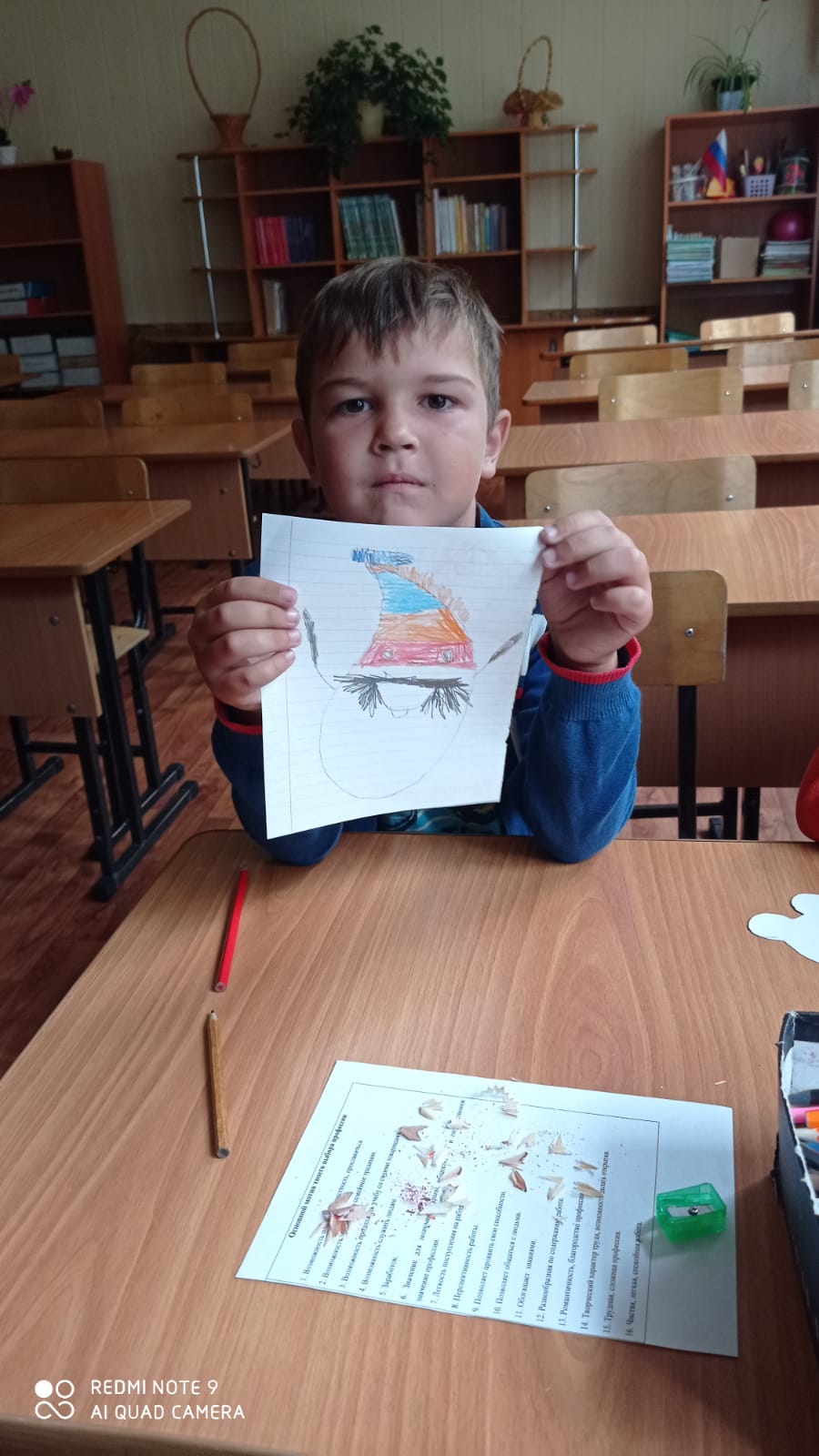 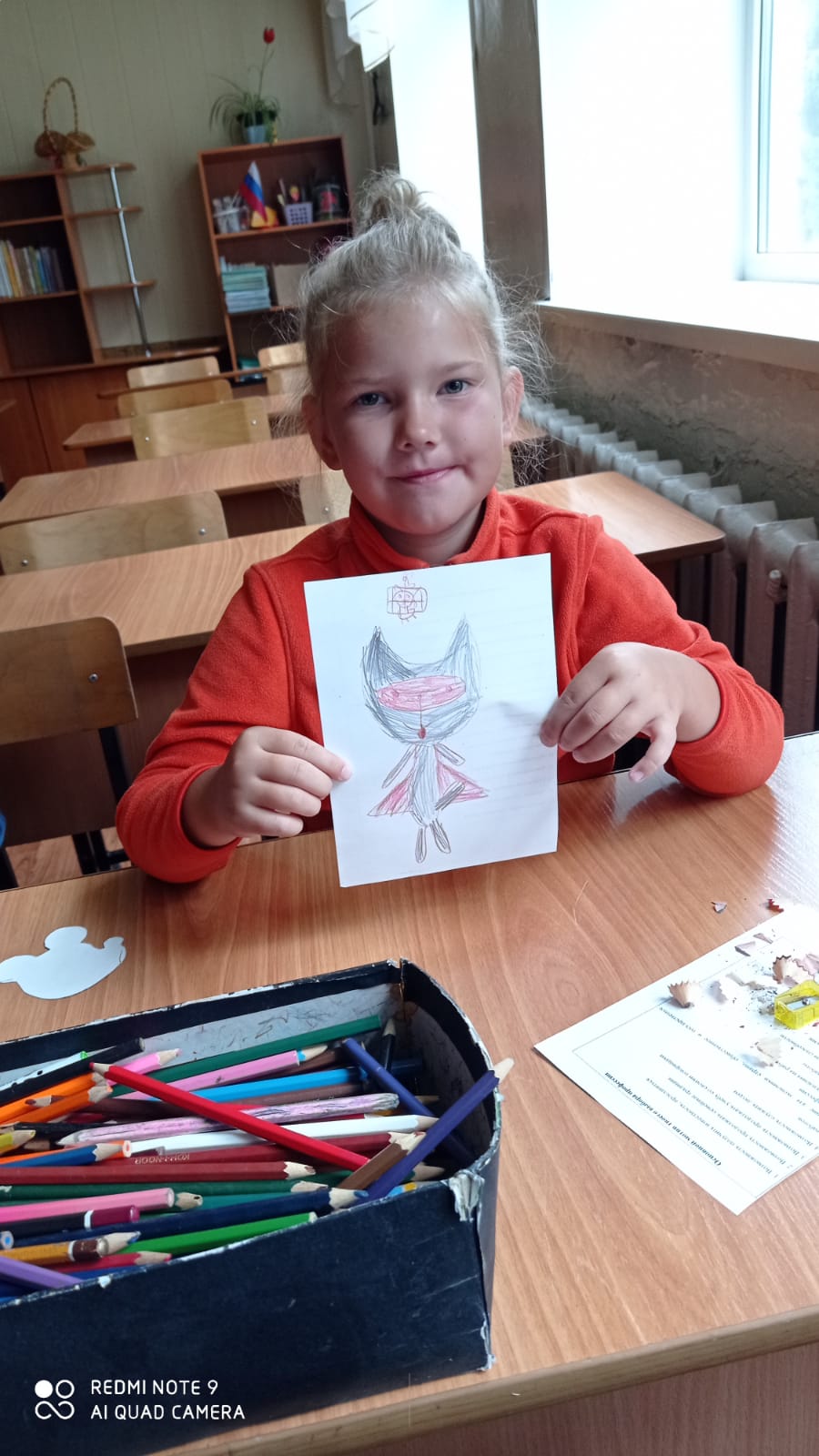 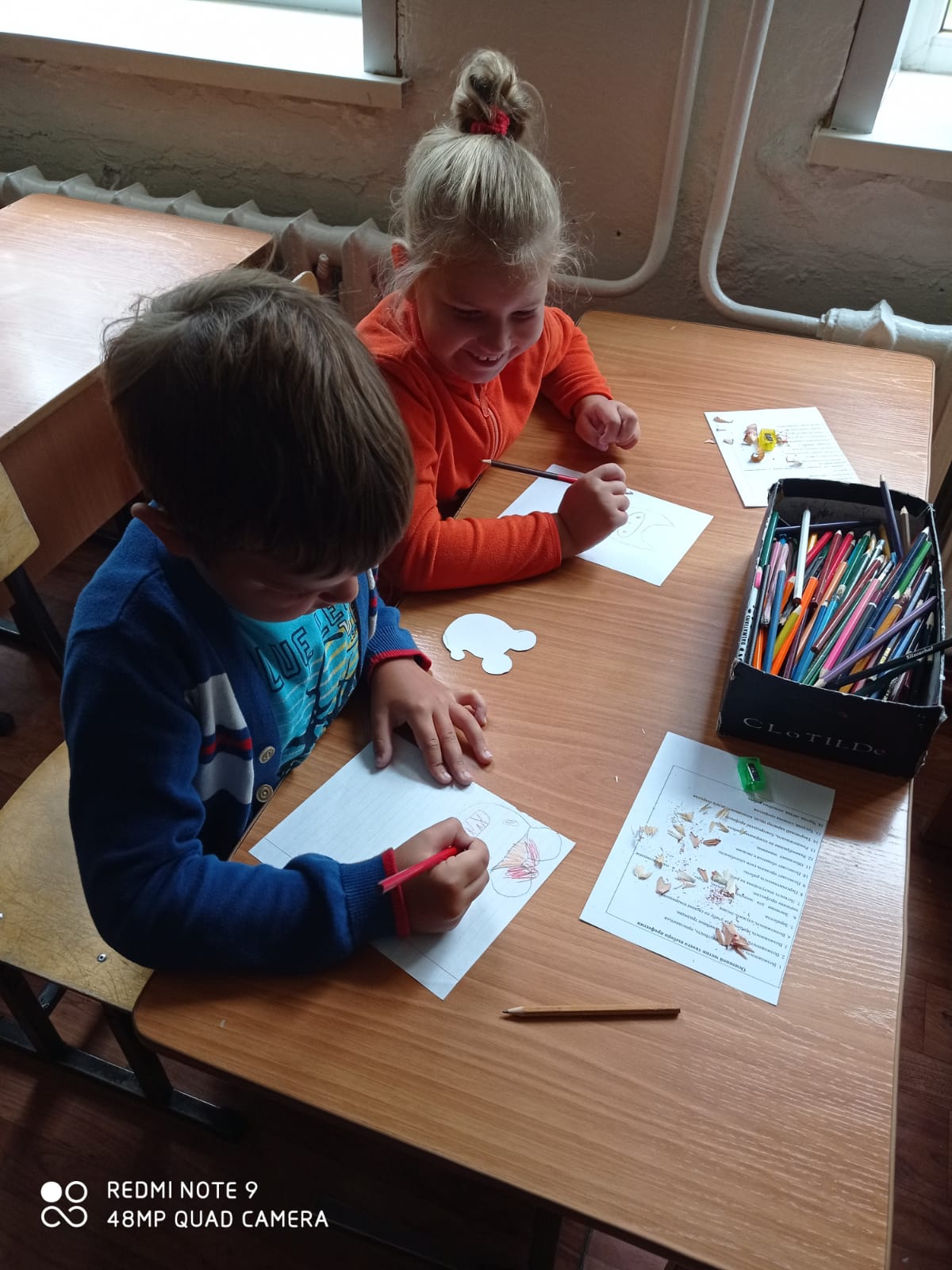 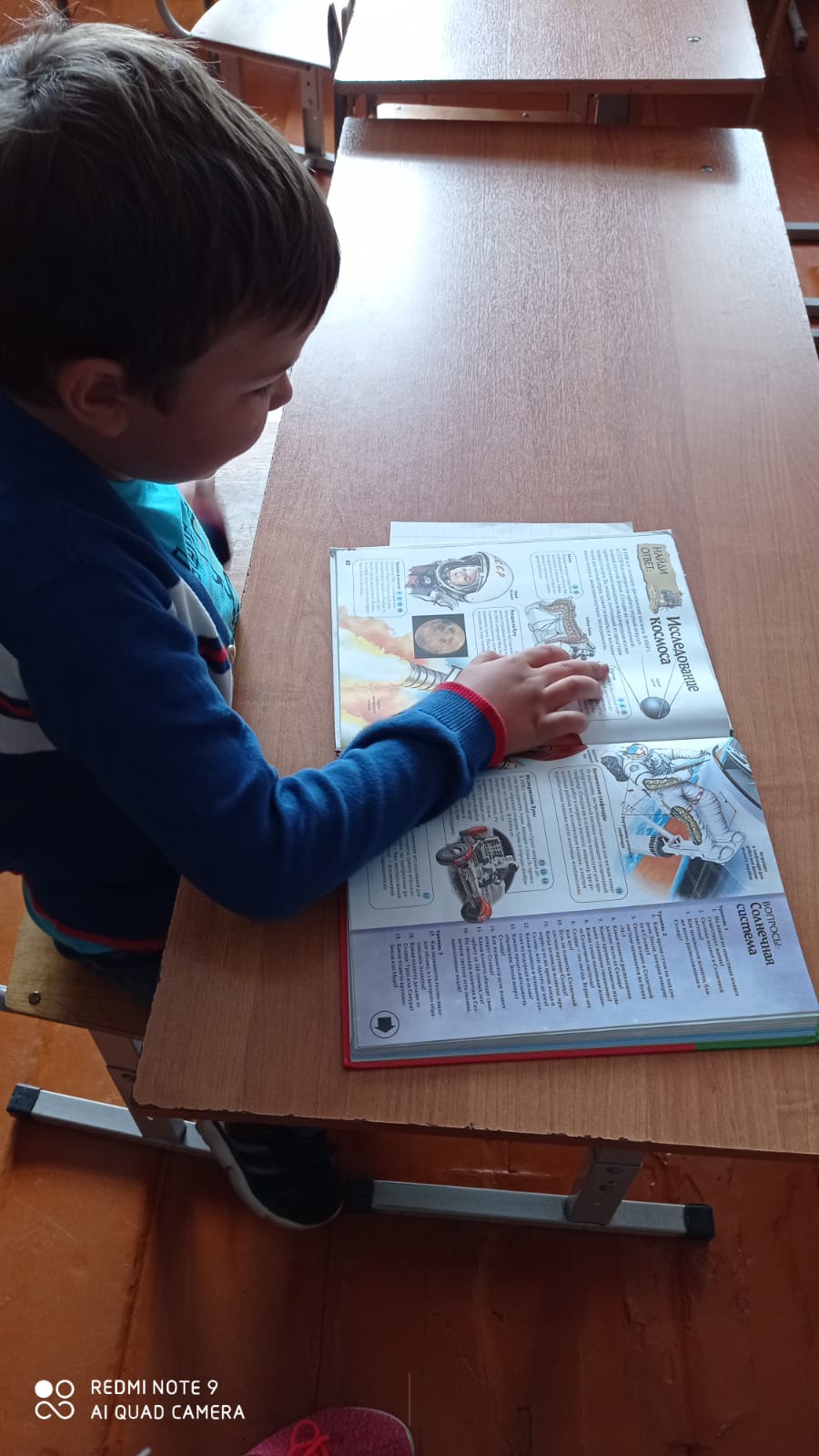 